Согласно правилам анонсирования Учебных Мероприятий при поддержке СтАР  -  для информационной рассылки - семинары и мастер-класс имеет статус на январь 2018 г.: Учебное мероприятие в установленные порядком сроки будет представлено в Комиссию по оценке учебных мероприятий и материалов на соответствие установленным требованиям для НМО и ДПО.Уважаемые стоматологи! Приглашаем Вас на практический 2-х дневный  курс Анатолия Мартынова «Анатомия Жевательной поверхности зубов» ,  который будет проходить в  Санкт-Петербурге 30-31 мая 2018 года Мартынов Анатолий Олегович - автор курсов по реставрациям зубов, директор и главный врач клиники семейной стоматологии, обладатель награды министерства здравоохранения за вклад в развитие предпринимательского движения в области здравоохранения Ставропольского края, преподаватель учебного центра ЭХО. Посетил более 40 курсов, лекций и мастер-классов. Наиболее интересные в России Ермошенко Р.Б. по гнатологии, Рыбалко Е.Н. по ортопедии, Соломонова М., Давидяна А.Р., курсы в Полтаве по реставрации у Радлинского. За рубежом др. Мешке, др.Вупперталь, Дидье Дичи в Женеве. Мастер-классы на заводе Комет в Германии, в штаб квартире Ивокляр в Лихтенштейне. Основное направление работы:
- прямая и непрямая реставрации – любимое направление, где может проявиться весь творческий потенциал врача-реставратора.
- микроскопная стоматология/ - имплантация и пластика десны/- протезирование безметалловой керамикойАнатолий Мартынов о своем курсе:«Курс предназначен для врачей стоматологов терапевтов и ортопедов, зубных техников желающих быстро изучить важные  элементы жевательной поверхности зубов по методу  Циркуля.      Эта методика каждому, даже неопытному доктору, поможет максимально точно и  правильно с анатомической точки зрения восстановить   жевательную поверхность любого зуба за считанные минуты.  Мы разберем связь анатомии и функции. Алгоритмы и подробные схемы  будут хорошими помощниками в вашей практической деятельности.   После курса реставраторы смогут воспроизводить правильные и функциональные реставрации из композита,  Планировать и реализовывать любые реставрации из любых материалов. Специально для стоматологов- новичков подобраны лайт- программы, для того чтобы не отставать от более опытных коллег.  После курса не останется пробелов. В понимании окклюзионных контактов. Во время практических занятий курсант сам выбирает способ восстановления жевательной поверхности- композит или воск( об этом заранее стоит сказать организаторам )  Если ты врач стоматолог ортопед то знание анатомии позволит тебе  требовать от техника  высокоточные работы, которые не просто эстетичны,  правильные  по анатомии,  а  значит функциональные.  Анатомия и функция в  совокупности дадут выживаемость любой реставрации, будь то керамическая коронка, вкладка, или коронка на имплантате.    Понимание  Анатомии приблизит Врача  ортопеда к идеальному препарированию.     И,  конечно же навыки воскования  помогут лучше понять техника и его тяжелый труд ;)    Хирургам полезно будет узнать через Метод Циркуля о правильном расположении зубов в пространстве, что будет крайне полезно при установке имплантатов и костной пластике».30-31 мая 2018 годаПрограмма 2-х дневного курса:Количество участников  20 человек в каждой группе.Основные элементы жевательной поверхности  премоляров верхней и нижней челюсти,  такие как окклюзионное  поле, фиссуры первого второго порядков, значимые грани и прочее.Основные элементы жевательной поверхности  моляров верхней и нижней челюсти.Окклюзионные контакты. Отмечаем на схемах, описываем каждый контакт.Артикуляция. Рисуем Окклюзионный компас и разбираем подробно движения нижней челюсти.Взаимосвязь анатомии и функции. Составление проверочных списков для лучшего самоконтроля.Рисуем идеальный атлас  анатомии с окклюзионными  контактами.Много практики!!!!!Практический курс  «Анатомия Жевательной поверхности зубов»Смотрите видео его работ:    https://youtu.be/Z-cpe1bvphw          https://youtu.be/2VuIq0iPdVM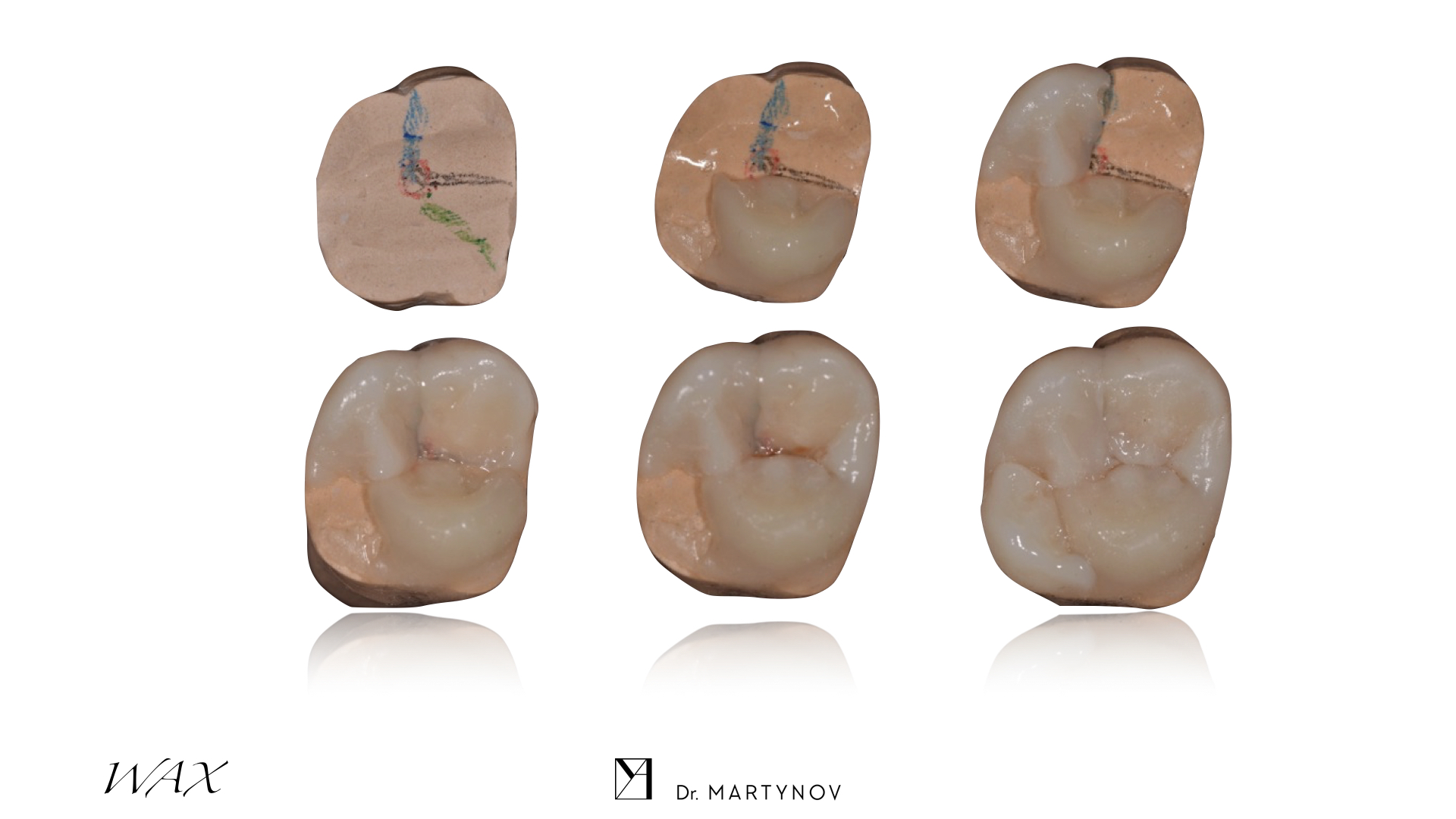 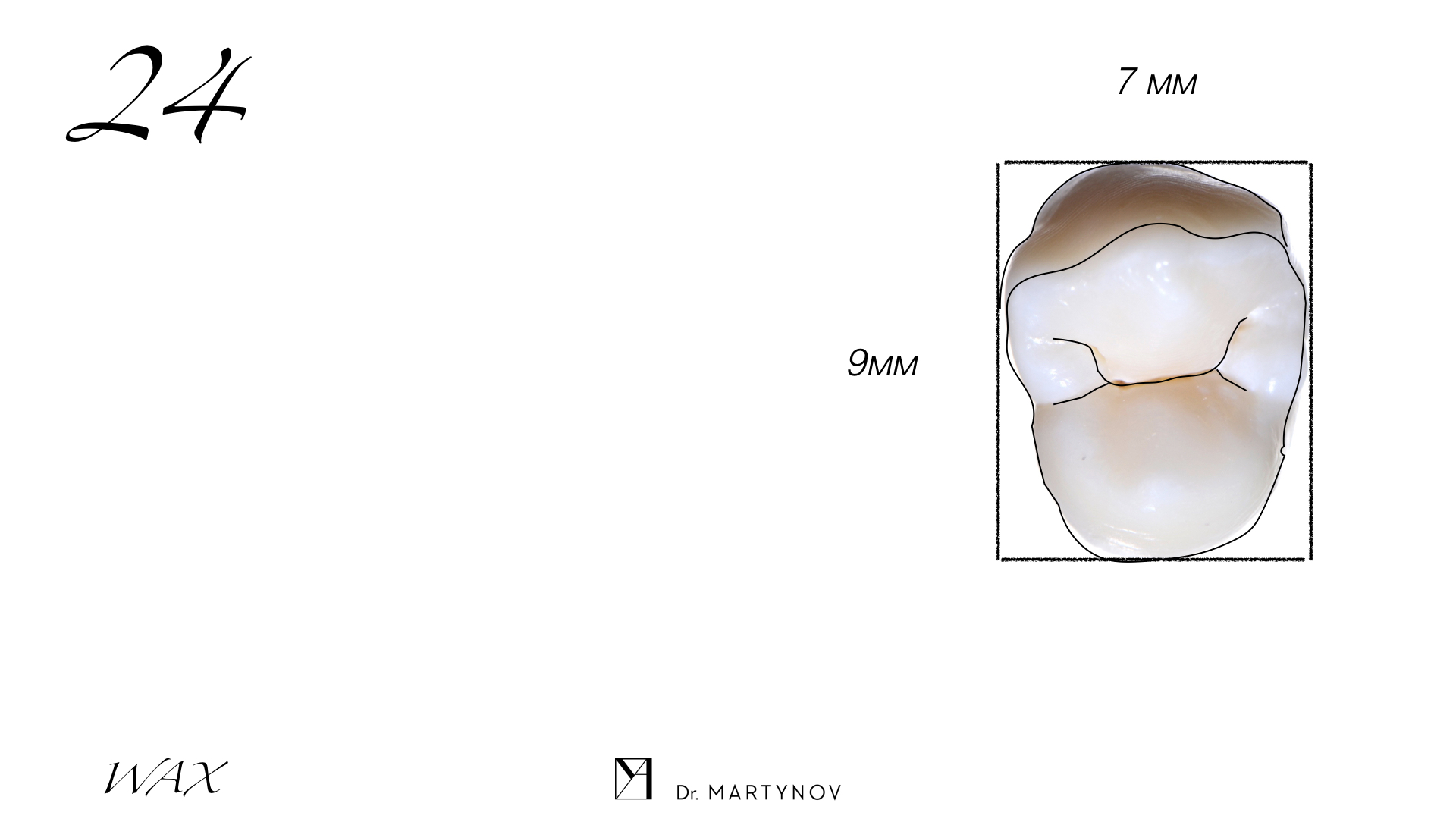 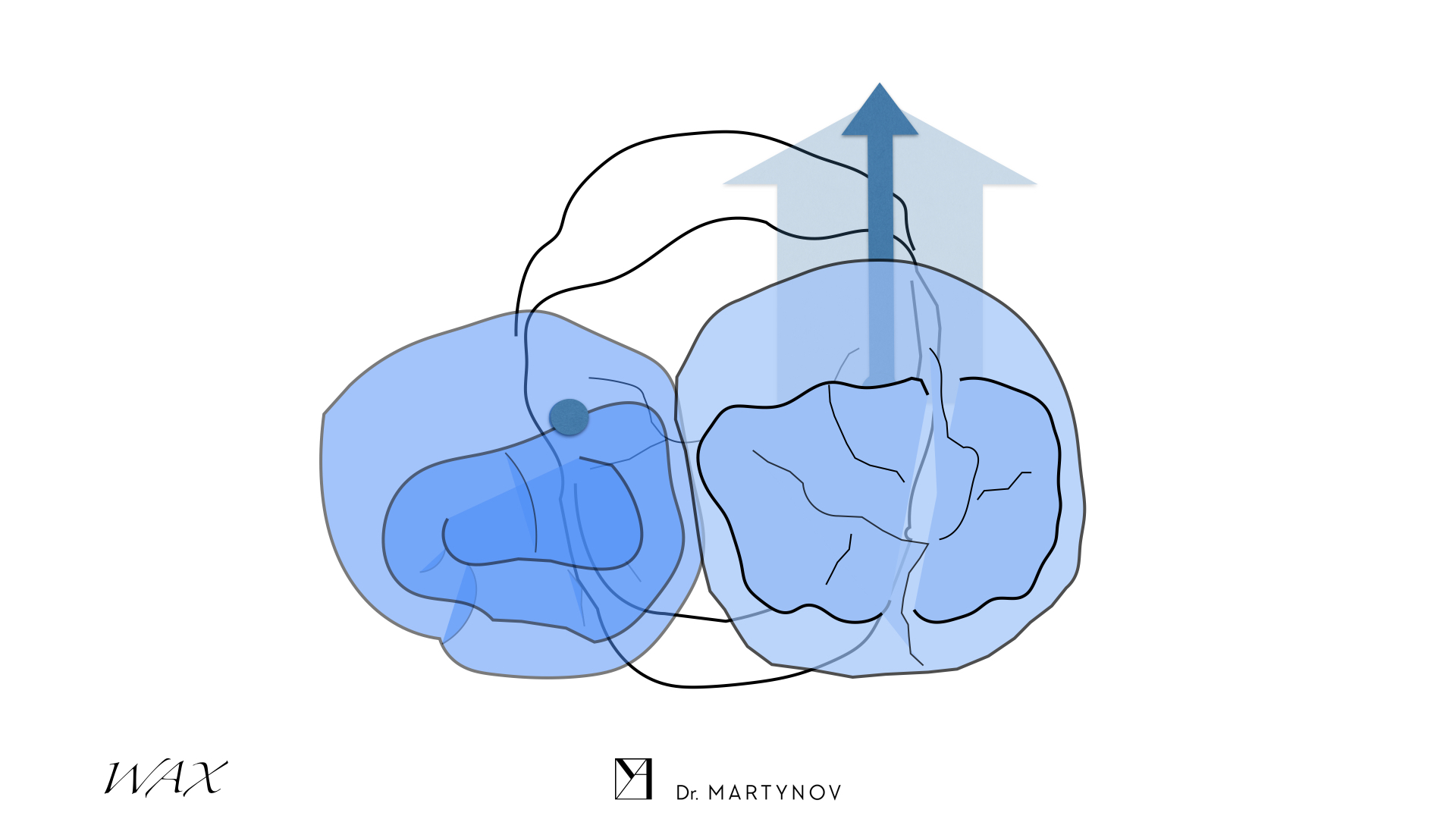 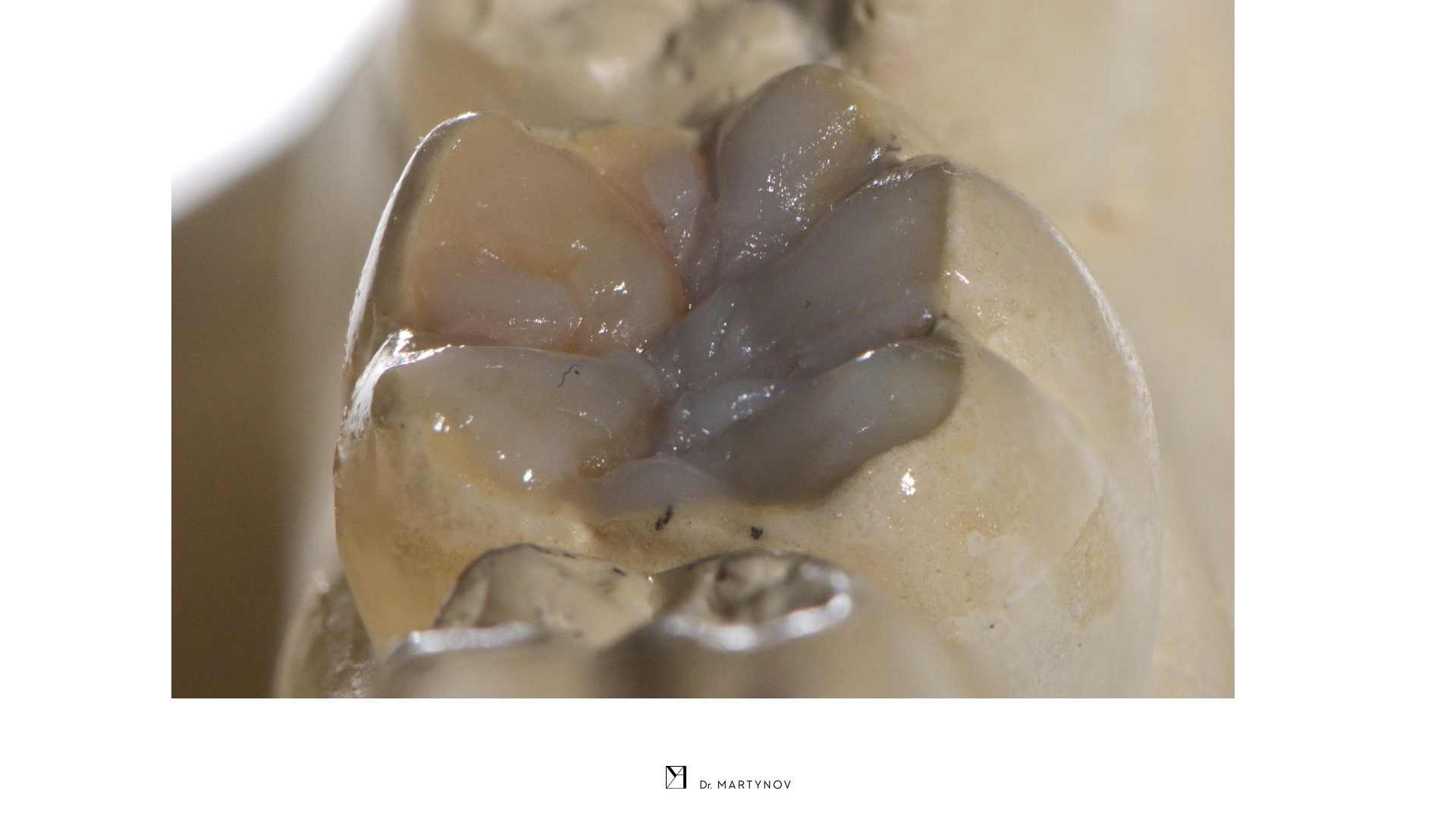 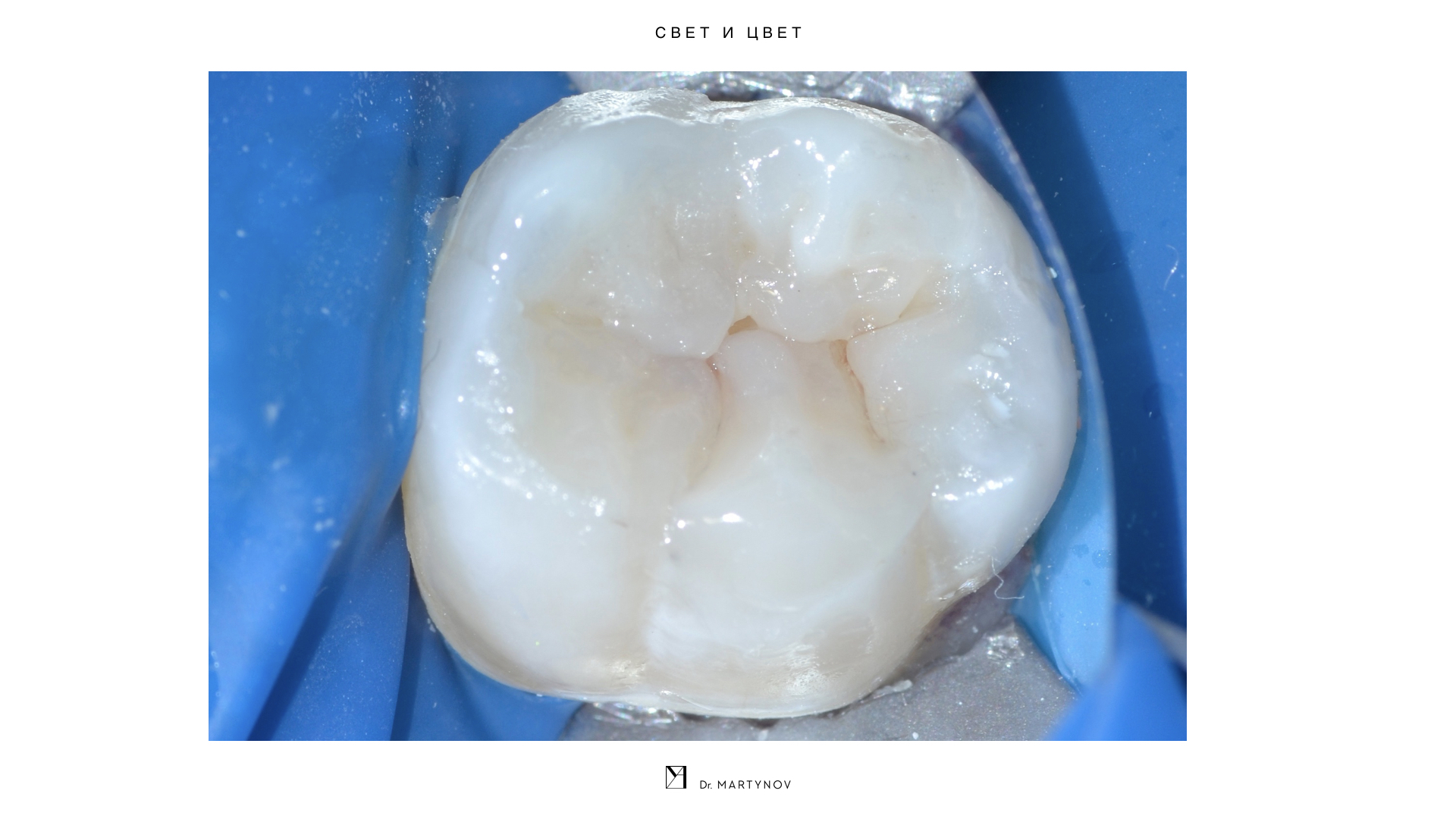 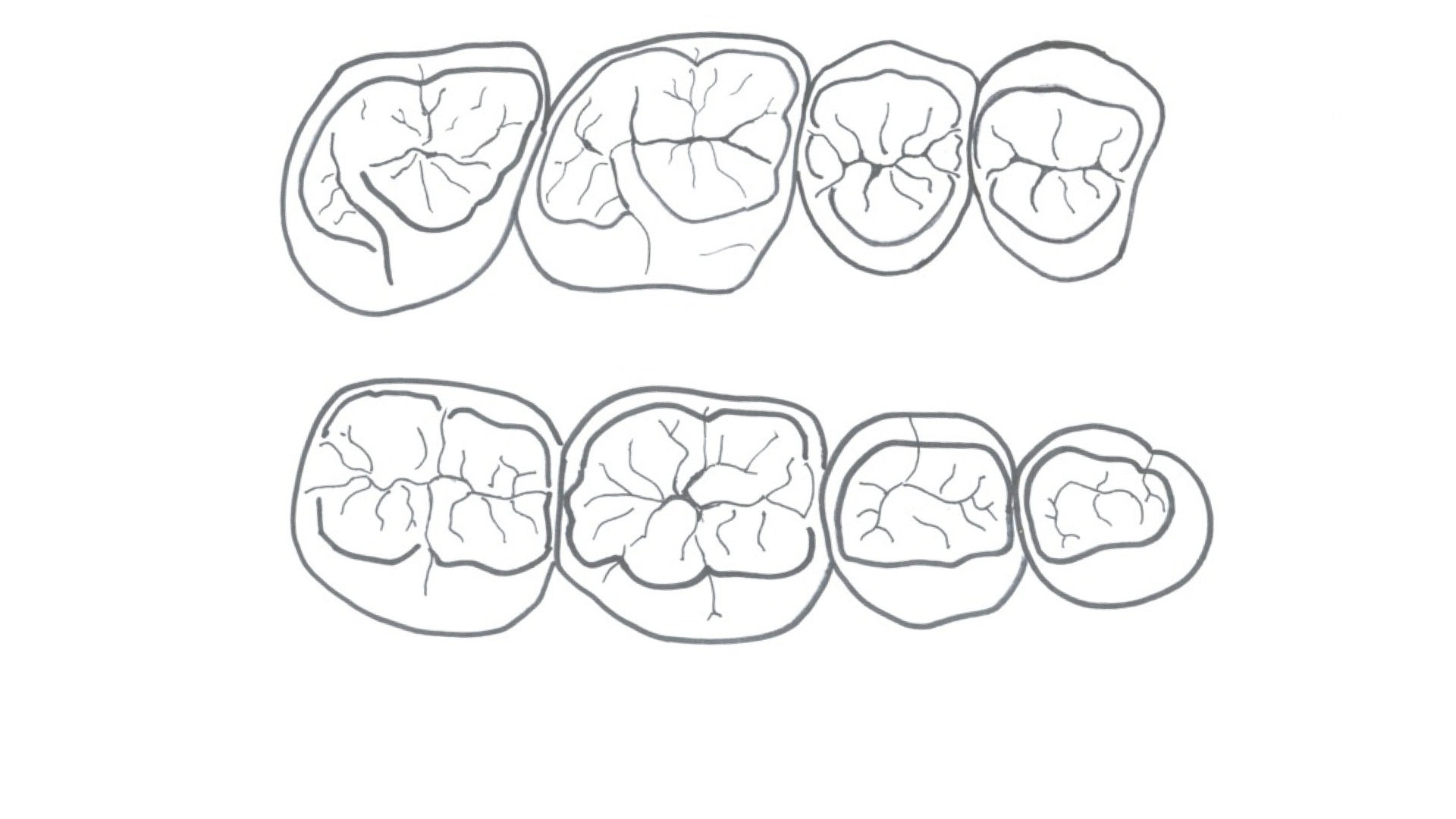 Количество участников  20 человек в каждой группе.Каждому участнику предоставляется  гипсовая  модель,  все расходные материалы,  инструменты и оборудование.Работа каждого участника на гипсовых моделях.   Задача курса заключается в  теоретическом и практическом разборе морфологических элементов жевательной группы зубов и реализации данного в клинической практике. Расписание 2-х дней учебы:   Стоимость 2-х дневного курса При регистрации до 01.05.2018  -  16 500 руб                                                  При регистрации после 01.05.2018  -  20 000 рубСтоматолог получает по 12 баллов/ кредитов для НМО и ДПО по специальностям "Стоматология терапевтическая", "Стоматология ортопедическая"  "Стоматология детского возраста" и "Стоматология общей практики".                                                               В  стоимость входят обед, кофе-паузы. Каждому участнику  выдается именной сертификат ООО «ПРОФЕССИОНАЛ», а также свидетельство НМО с кодом ИКП.Место проведения: будет объявлено дополнительно.Отзывы о семинаре: Почувствуйте себя творцом!!!!Прослушала курс Мартынова «Новые секреты успешной реставрации». Приятно осознавать, что с автором мы на одной «реставрационно-морфологической» волне. Доступно для врачей-практиков подано анатомическое обоснование построения жевательной поверхности, не забыты и функции зуба. Грамотно изложены теоретические предпосылки успешной реставрации. Продумана подача наработок мировых гнатологических школ, микроскопной стоматологии. Автор курса изящно демонстрирует свои умения, проводит анализ ошибок в реставрации. Гармоничное сочетание теории и практики, не равнодушное отношение к результатам работы, использование навыков фотографии, реставрации после эндодонтического лечения, зуботехнических приемов – все это заставляет обращаться к Анатолию Мартынову снова и снова.Вилова Татьяна Владимировна, заслуженный Врач России, Врач высшей категории, доктор медицинских наук, профессор, стаж работы 36 лет, Архангельск. «Посетила курс Мартынова «Новые секреты успешной реставрации» . Приятно учиться у таких профессионалов. Грамотно спланированная лекция, никакой "воды". Множество клинических случаев, четкие ответы на вопросы. Легкое изложение трудной и очень полезной информации. Живое общение- все это держит аудиторию с первой и до последней минуты. Приятно, что лектор не только прекрасно излагает материал, но и отлично работает руками, чему подтверждение практический курс и , поверьте, здесь есть чему поучиться. Всем советую. Приходите, не пожалеете!»Гошева Ирина Николаевна, Врач высшей категории, стаж работы 24 года,  Архангельск Запись и дополнительная информация: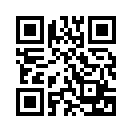 в Санкт-Петербурге: ООО «ПРОФЕССИОНАЛ» Директор Светлана Олеговна Хапилина +7 (921) 862-98-24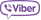 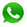 е-mail: xso@mail.ru , сайт: www.profistomat.ruРегиональный менеджерСветлана Станиславовна Чукалина  +7(981)-108-80-77                             Мы в соцсетях: public92896615       professionalstomatolog/professionalstomatolog channel/UCebn3_YQ6dxFBiWEA5cG2Ww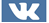 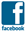 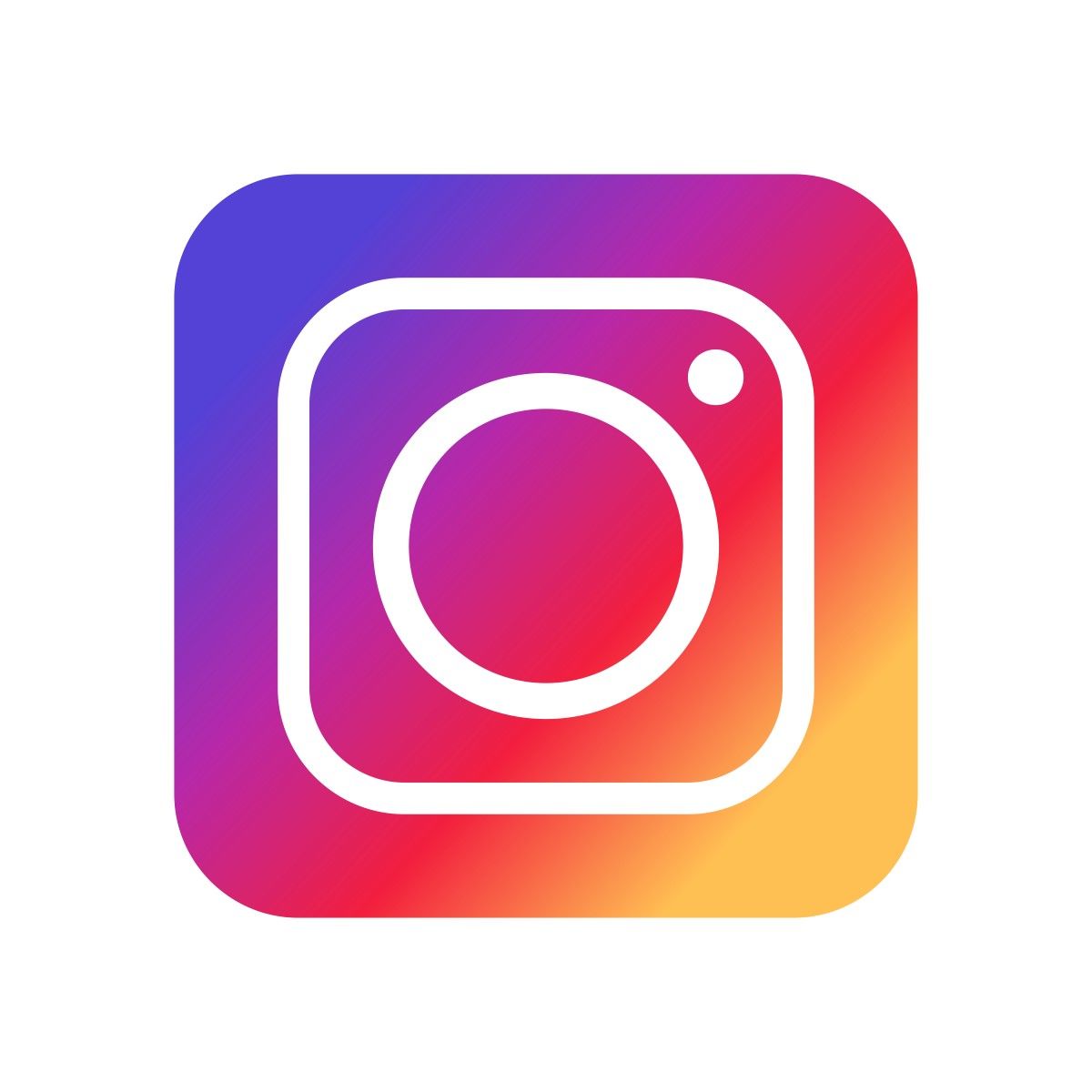 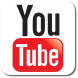 В дни проведения семинара будет осуществляться продажа литературы по стоматологии.ФОРМЫ ОПЛАТЫ:-Оплата по безналичному расчету: только на основании выписанного счета от ООО «ПРОФЕССИОНАЛ»,                                    просьба реквизиты для выставления счетов отправлять на эл. адрес: xso@mail.ru -Оплата за наличный расчет: в день проведения мероприятия при регистрации участников семинара,                                                 только с предварительной записью накануне.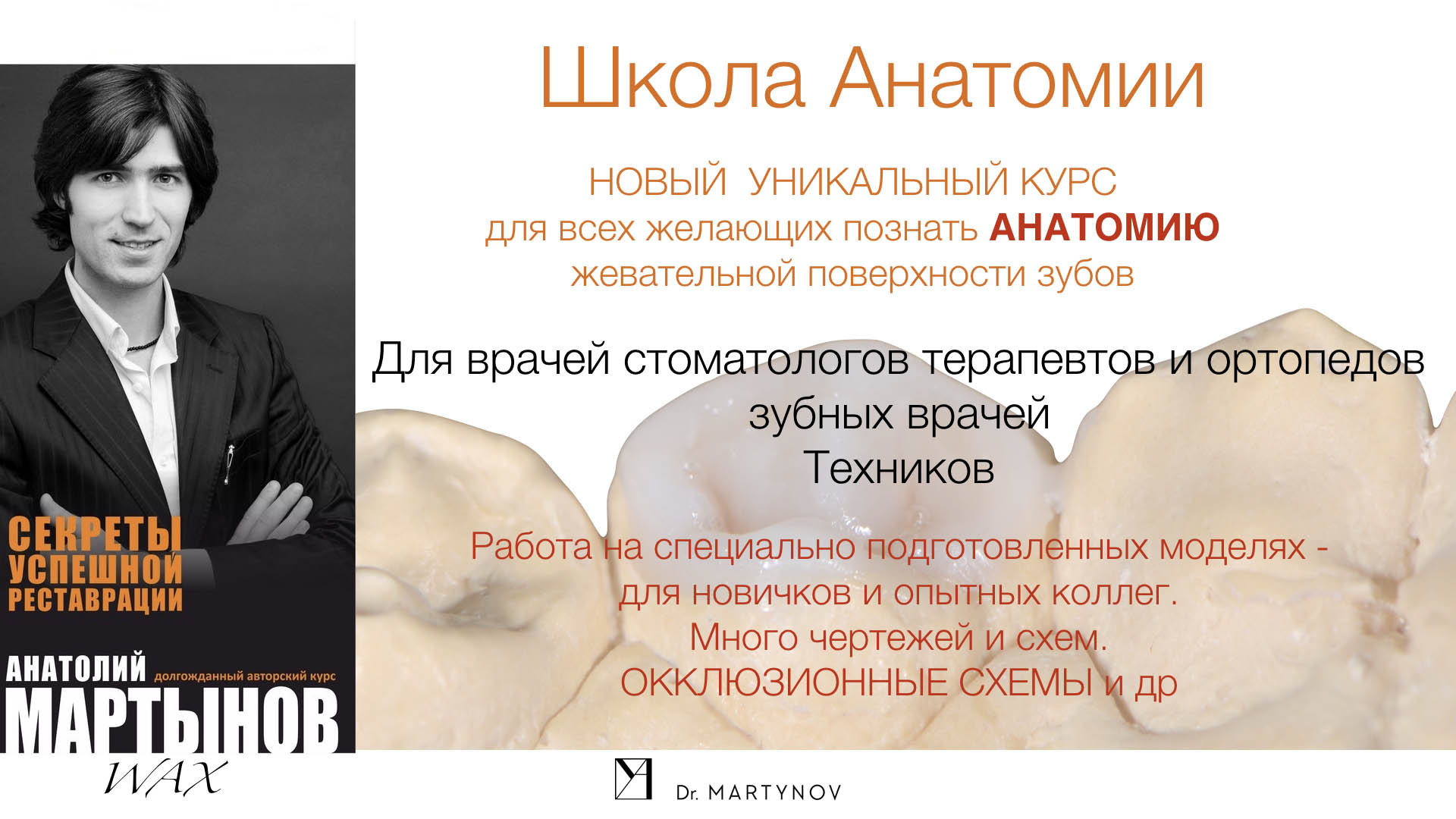 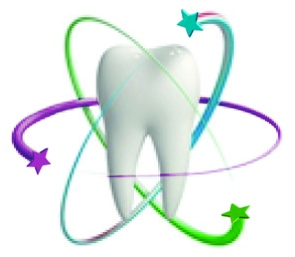 Учебный центр «ПРОФЕССИОНАЛ»г. Санкт-Петербургwww.profistomat.ru31-31 мая 1 группа/утренняя (20 участников)30-31 мая2 группа/вечерняя (20 участников)Регистрация с 08-00 до 08-30Продолжительность курса с 08-30 до 15-30Регистрация с 15-30 до 16-00Продолжительность курса с 16-00 до 22-00